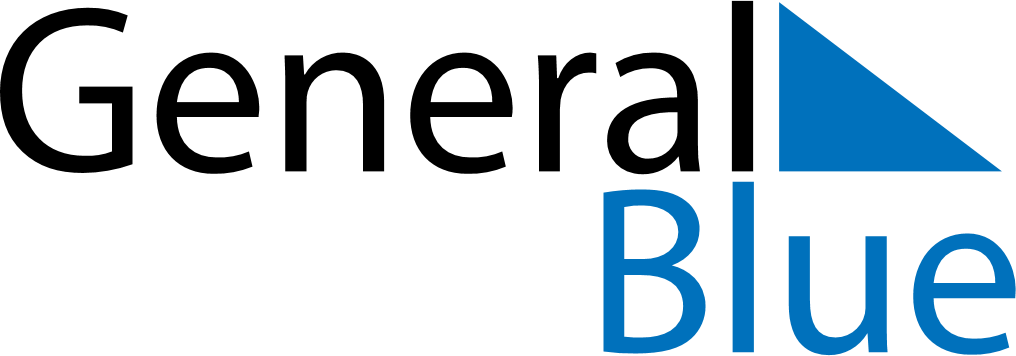 November 2018November 2018November 2018November 2018SomaliaSomaliaSomaliaSundayMondayTuesdayWednesdayThursdayFridayFridaySaturday122345678991011121314151616171819202122232324Birthday of Muhammad (Mawlid)25262728293030